НАЛИЧИЕ ДЕМОНСТРАЦИОННЫХ БЛЮДОБЕД 06.02.2023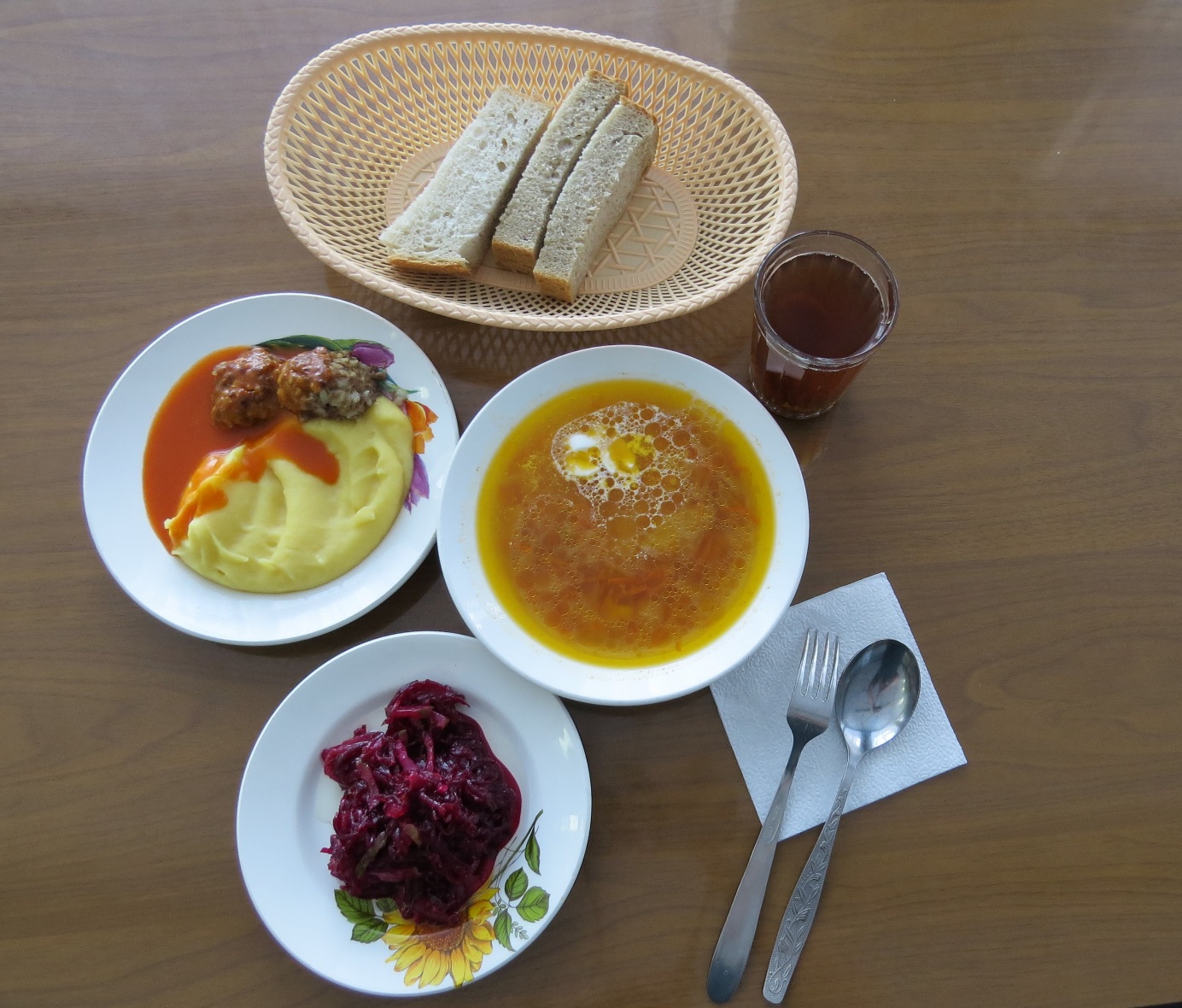 